КАРАР                                               № 65                           РЕШЕНИЕ27 февраль 2017 йыл                                                         27 февраля 2017 годаО передаче полномочий по осуществлению внутреннего муниципального финансового контроля      Руководствуясь статьями 265, 269.2 Бюджетного кодекса Российской Федерации пунктом  1 части 1 стати 14 и пунктом 4 статьи 15 Федерального закона от 06.10.2003 № 131-ФЗ «Об общих принципах организации местного самоуправления в Российской Федерации», Уставом Администрации сельского поселения Чапаевский  сельсовет муниципального района Кугарчинский район Республики Башкортостан, Совет   Администрации сельского поселения Чапаевский сельсовет муниципального района Кугарчинский район Республики Башкортостан, Чапаевский сельсовет муниципального района  Кугарчинский район Республики Башкортостан РЕШИЛ: 1. Передать полномочия по осуществлению внутреннего муниципального финансового контроля  Администрации сельского поселения Чапаевский сельсовет муниципального района Кугарчинский район Республики Башкортостан органу внутреннего муниципального финансового контроля  Управлению по финансам, экономическому развитию и инвестициям администрации муниципального район Кугарчинский район Республики Башкортостан.2.  Главе  Администрации сельского поселения Чапаевский сельсовет муниципального района Кугарчинский район Республики Башкортостан заключить с Управлением по финансам, экономическому  развитию и инвестициям Администрации муниципального района Кугарчинский район Республики Башкортостан  Соглашение  о передаче полномочий  по осуществлению  внутреннего муниципального финансового контроля.3. Настоящее решение вступает в силу со дня его принятия.Председатель Совета сельского поселения                             Исанбекова С.С.БАШ:ОРТОСТАН  РЕСПУБЛИКА№Ы         К(Г!РСЕН РАЙОНЫМУНИЦИПАЛЬ РАЙОНЫНЫ% ЧАПАЕВ АУЫЛ СОВЕТЫАУЫЛ БИЛ!М!№ЕХАКИМИ!ТЕ 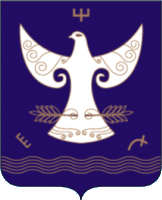       РЕСПУБЛИКА  БАШКОРТОСТАНСОВЕТСЕЛЬСКОГО ПОСЕЛЕНИЯЧАПАЕВСКИЙ СЕЛЬСОВЕТ МУНИЦИПАЛЬНОГО РАЙОНАКУГАРЧИНСКИЙ  РАЙОН453333, Подгорное ауылы, Совет урамы, 35Тел. 8(34789)2-34-25453333, с. Подгорное, ул. Советская, 35Тел. 8(34789)2-34-25